REPUBLIKA HRVATSKA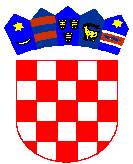 VUKOVARSKO-SRIJEMSKA ŽUPANIJA                       GRAD ILOK        JEDINSTVENI UPRAVNI ODJEL 	                   32236 Ilok, Trg N. Iločkog 13 tel./fax: (032) 592-950, 592-966		OIB: 83038408398
Povjerenstvo za provedbu postupka natječajaKLASA: 112-01/22-01/01URBROJ: 2196-02-03-22-14Ilok, 28. veljače 2022. godineTemeljem Odluke o imenovanju povjerenstva KLASA: 112-01/22-01/01, URBROJ: 2196-02-03-22-7 od 14. veljače 2022. godine, za provedbu postupka natječaja za prijam u radni odnos na neodređeno vrijeme za radno mjesto Viši stručni suradnik za poljoprivredu, komunalnu infrastrukturu i zaštitu okoliša KLASA: 112-01/22-01/01, URBROJ: 2196/02-03-22-1 od 26. siječnja 2022. godine koji je objavljen u Narodnim novinama, na oglasnoj ploči i web stranici Grada Iloka, Povjerenstvo je provelo postupak prethodne provjere znanja i sposobnosti kandidata te objavljuje:RANG LISTU KANDIDATAPrema ukupnom broju bodovaNakon pisanog testiranja i intervjua, provedeno je bodovanje cjelokupnog postupka temeljem kojeg je kandidatkinja Jelena Kevo ostvarila sljedeći broj bodova:Jelena Kevo – 15 bodova.Nakon provedenog pisanog testiranja kandidat Marinko Pnjak ostvario je 1 bod te nije stekao uvjet pristupanja intervjuu.Rang lista kandidata objavljuje se na oglasnoj ploči i web stranici Grada Iloka.PREDSJEDNICA POVJERENSTVA		______________________________RED. BR. KANDIDATBODOVI OSTVARENI NA:BODOVI OSTVARENI NA:UKUPNO BODOVA:RED. BR. KANDIDATPISANO TESTIRANJEINTERVJU S KANDIDATIMA1.Jelena Kevo6/109/1015/202.Marinko Pnjak1/100/101/20